MODULISTICASPORTELLO DI ASCOLTO E INTERVENTO  PEDAGOGICO	A.S. 2019\2020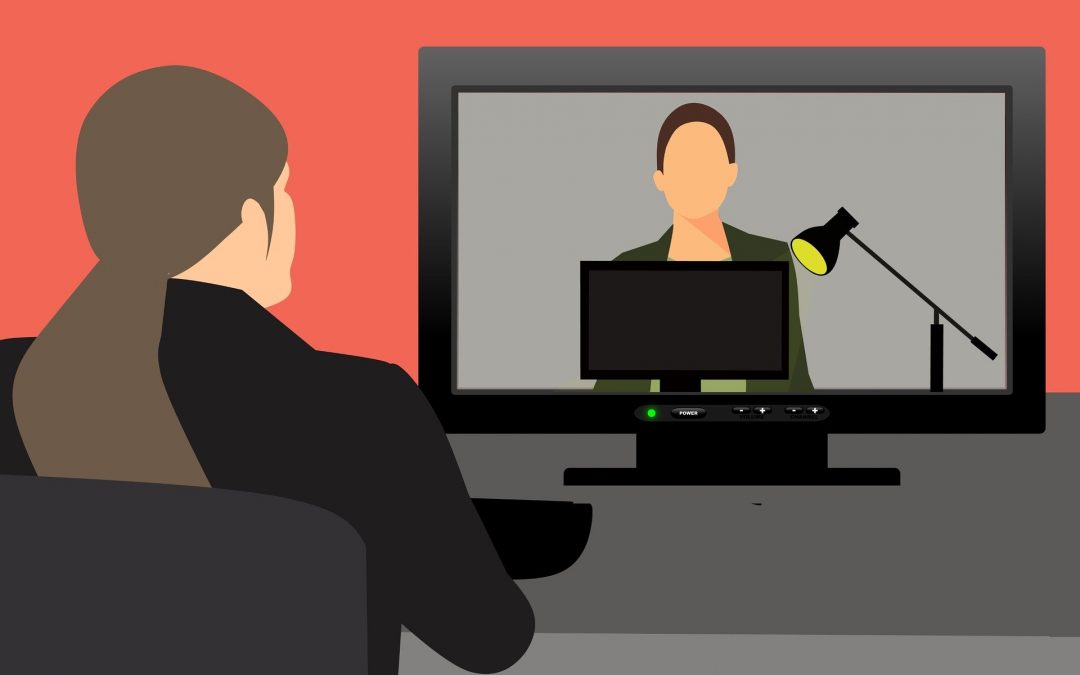 CONSENSO INFORMATO PER L’ACCESSO AL PROGETTO “SPORTELLO DI ASCOLTO A DISTANZA” A.S. 2019/2020(MINORENNI)Il sottoscritto ___________________________________, nato a__________________________________ il___________________________ e residente a _______________________________, e la sottoscritta _________________________________, nata a _________________________________ il___________________________ e residente a _______________________________, in qualità di esercenti la potestà genitoriale/tutoriale del minore __________________________________ nato/a __________________________________ il__________________________________ frequentante la classe ___________________________dell’Istituto________________________________ a conoscenza del progetto “SPORTELLO DI ASCOLTO A DISTANZA” attivato presso l’Istituto, gestito dalla dott.ssa Mariarosaria Dirodi (Pedagogista), a conoscenza degli obiettivi e delle metodologie d’intervento, □ AUTORIZZANO                                 □ NON AUTORIZZANO il/la proprio/a figlio/a ad usufruire delle attività proposte dalla psicologa e/o dalla pedagogista. Firma Padre_____________________ Madre _____________________ Tutore legale_______________________        Data e luogo____________________________ Dichiarazione di consenso ai fini dell'Art. 13 del D. LGS 196/2003 Preso atto dell’informativa allegata al presente modulo ai sensi dell’art. 13 del Decreto Legislativo 30 giugno 2003 n. 196 “Codice in materia di protezione dei dati personali”, i sottoscritti  padre_______________________________ madre___________________________________ Tutore legale_________________________ In qualità di esercenti la patria potestà genitoriale/tutoriale del citato minore esprimono il consenso al trattamento dei dati sensibili di (nome del minore) _________________________________necessari per lo svolgimento delle attività indicate nell’informativa. Padre______________________ Madre ___________________ Tutore legale________________________     Data e luogo____________________________Consenso dell’interessato al trattamento dei propri dati sensibili (maggiorenni)Il/la sottoscritto/a_________________________, nato/a a _____________________il _________________ e residente a________________________________________, acquisite le informazioni fornite dal titolare del trattamento ai sensi dell’articolo 13 del D.Lgs 196/2003: presto il mio consenso per il trattamento dei dati sensibili necessari per lo svolgimento delle operazioni indicate nell’informativa. Luogo________________ Data________________ Firma interessato   ________________________ Informativa ex art. 13 D.lgs. 196/2003 (“Codice in materia di protezione dei dati personali”) Il D.lgs. n. 196/2003 prevede la tutela delle persone e di altri soggetti rispetto al trattamento dei dati personali. Secondo la normativa indicata, tale trattamento sarà improntato ai principi di correttezza, liceità e trasparenza e di tutela della Sua riservatezza e dei Suoi diritti. In particolare e ai sensi dell’articolo 13 del D.lgs. n. 196/2003, Vi forniamo le seguenti informazioni: 1. Il trattamento potrà riguardare anche dati personali rientranti nel novero dei dati “sensibili”, vale a dire dati idonei a rivelare l’origine razziale ed etnica, le convinzioni religiose, filosofiche o di altro genere, le opinioni politiche, l’adesione a partiti, sindacati, associazioni od organizzazioni a carattere religioso, filosofico, politico o sindacale, nonché i dati personali idonei a rivelare lo stato di salute e la vita sessuale. Il trattamento che sarà effettuato su tali dati sensibili, nei limiti indicati dall’Autorizzazione generale del Garante n. 2/2002, avrà le medesime finalità di cui al punto 2. della presente informativa. Il trattamento sarà, inoltre, effettuato con le modalità di cui al punto 3. della presente informativa. In ogni caso, i dati idonei a rivelare lo stato di salute non potranno essere diffusi (art. 26, comma 5 del D.lgs. 196/2003). 2. Tutti i dati forniti verranno trattati esclusivamente ai fini di prevenzione, diagnosi ed intervento connesse allo svolgimento dei compiti e degli obblighi derivanti dall’incarico da Voi affidato alla dott.ssa Mariarosaria Dirodi3. Il trattamento dei dati sarà effettuato secondo modalità informatiche e, in ogni caso, idonee a proteggerne la riservatezza, nel rispetto delle norme vigenti e del segreto professionale. 4. Il conferimento dei dati è facoltativo, anche se l’eventuale mancato conferimento potrebbe comportare la mancata o parziale esecuzione del contratto. 5. La titolare del trattamento è la dott.ssa DIRODI Mariarosaria con sede di servizio presso questo Istituto. 7. Il responsabile del trattamento è la Dirigente Scolastica Prof.ssa TRIBO’ Ettorina 8. In ogni momento l’interessato potrà esercitare i propri diritti nei confronti del titolare del trattamento, ai sensi dell’art.7 del D.lgs. 196/2003